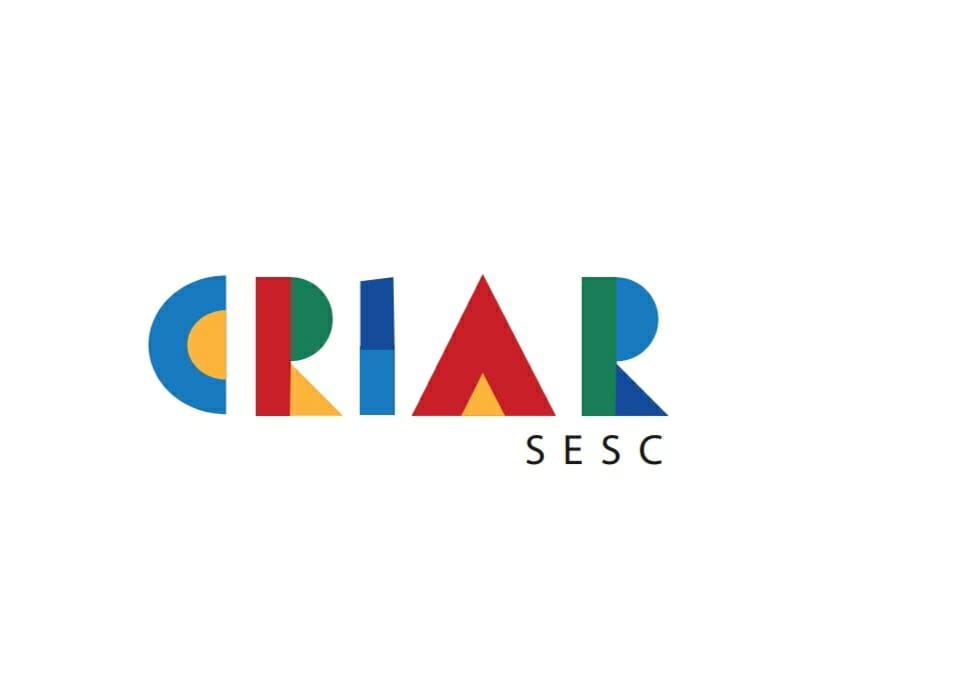 PROJETO CRIAR SESC 2023PERÍODO DE MATRICULA: 05/12/2022 A 09/12/2022HORÁRIO: 08h às 11h/14h às 17h LOCAL: Sesc ItapecuruDOCUMENTOS NECESSÁRIOS PARA A MATRÍCULA NO PROJETO CRIAR SESCNo ato da matrícula os pais e/ou responsáveis legais, quando possuir Termo Judicial de Guarda, do (a) candidato (a) deverão apresentar os documentos originais e entregar obrigatoriamente as seguintes cópias, conforme dados preenchidos no Formulário de inscrição e Autodeclaração de Renda Bruta Familiar no ato da inscrição no processo seletivo:2 cópias  do RG do(a) candidato(a) e 2 cópias RG do responsável legal;2 cópias do CPF do (a) candidato(a) e  2 cópias do CPF do responsável legal;Originais do comprovante de escolaridade ou declaração escolar do candidato; 2 Cópias do comprovante de residência com emissão inferior a 60 dias, em nome de um dos responsáveis legais (ou ascendentes avós/avôs) ou de terceiro mediante contrato de locação/recibo ou declaração da pessoa em nome de quem está a fatura, informando que o responsável do candidato mora no endereço. Entende-se por comprovante de residência as faturas de luz, água, telefone, extrato de banco, correspondência de lojas e cartão de crédito, que conste o nome e o endereço do responsável legal. Laudo ou relatório médico que comprove deficiência física ou mental do candidato, quando for o caso. Laudo ou relatório médico sobre restrições alimentares.2 fotos 3x4 do candidato (atualizada).